ΠΡΟΚΗΡΥΞΗ ΕΚΛΟΓΩΝΟ Πρύτανης του Γεωπονικού Πανεπιστημίου Αθηνών,Έχοντας υπόψη:Τη με αριθ.48947/Β1/27.05.2004 Υπουργική Απόφαση (Φ.Ε.Κ. 860, τ.Β’/11.6.2004) «Ανασύνθεση Διοικητικού Συμβουλίου του Ειδικού Ταμείου του Γεωπονικού Πανεπιστημίου Αθηνών».Π Ρ Ο Κ Η Ρ Υ Σ Σ Ε Ι:Εκλογές για την ανάδειξη εκπροσώπων της κατηγορίας του Ειδικού Τεχνικού Εργαστηριακού Προσωπικού Ε.Τ.Ε.Π., (ένας τακτικός με τον αναπληρωτή του), στο Ειδικό Ταμείο του Γεωπονικού Πανεπιστημίου Αθηνών με θητεία έως 31.8.2018.Ως ημερομηνία διεξαγωγής των εκλογών ορίζεται η Τετάρτη 28.11.2018, από τις 10:00 πμ. έως τις 13:00 μμ.. Οι εκλογές θα διεξαχθούν με κάλπη, στην αίθουσα Εκλογών, στο 1ο όροφο του Κεντρικού κτιρίου του Ιδρύματος.Τα μέλη Ε.Τ.Ε.Π. του Ιδρύματος καλούνται να υποβάλουν την υποψηφιότητά τους, για καθένα από τα ως άνω αναφερόμενα όργανα, στο Κεντρικό Πρωτόκολλο του Ιδρύματος μέχρι τη Δευτέρα 19 Νοεμβρίου 2018 και ώρα 14:00 μμ..Η παρούσα προκήρυξη να αναρτηθεί στην κεντρική Ιστοσελίδα του Πανεπιστημίου και να σταλεί μέσω ηλεκτρονικού ταχυδρομείου σε όλα τα μέλη Ε.Τ.Ε.Π. του Ιδρύματος.                                         Ο ΠΡΥΤΑΝΗΣ                                        ΣΠΥΡΙΔΩΝ ΚΙΝΤΖΙΟΣΚΟΙΝΟΠΟΙΗΣΗΑντιπρυτάνεις του ΙδρύματοςΤμήμα Δ’ Διοικητικής ΜέριμναςΤμήμα Δικτύων ΔιαδικτύουΕΛΛΗΝΙΚΗ ΔΗΜΟΚΡΑΤΙΑ		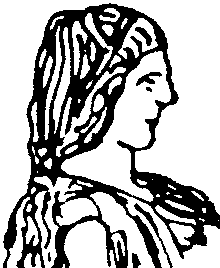 ΓΕΩΠΟΝΙΚΟ ΠΑΝΕΠΙΣΤΗΜΙΟ ΑΘΗΝΩΝ  ΓΕΝΙΚΗ ΔΙΕΥΘΥΝΣΗ ΔΙΟΙΚΗΤΙΚΩΝ ΥΠΗΡΕΣΙΩΝΔ/ΝΣΗ ΔΙΟΙΚΗΤΙΚΟΥ		ΤΜΗΜΑ Γ’ ΠΑΝΕΠΙΣΤΗΜΙΑΚΩΝ ΑΡΧΩΝ & ΟΡΓΑΝΩΝΤαχ. Δ/νση:  Ιερά Οδός 75, 118 55, ΑθήναΤηλ.: 210 529-4802, 4979, 4882Fax : 210 529 4906Πληροφορίες: Π. ΣούνταΙστότοπος: www.aua.grΗλεκτρον. Ταχυδρομείο: psanagn@aua.gr                                   dioikisi@aua.grΑθήνα, 8 Νοεμβρίου 2018Αριθ. πρωτ.:8837